ใบคำร้องขอสอบป้องกัน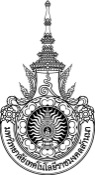  วิทยานิพนธ์     การศึกษาค้นคว้าอิสระภาคการศึกษา /วันที่ เรียน  	ข้าพเจ้า  		ชั้นปี 		รหัส นักศึกษาระดับปริญญาโท หลักสูตร แบบการศึกษา 	  แผน ก แบบ ก1 	  แผน ก แบบ ก2 	  แผน ข  ระบบการศึกษา 	 ภาคปกติ 		  ภาคสมทบ		  ภาคพิเศษ (รหัส 59 เป็นต้นไป)มีความประสงค์ขอสอบป้องกัน  วิทยานิพนธ์     การศึกษาค้นคว้าอิสระชื่อเรื่องภาษาไทย ชื่อเรื่องภาษาอังกฤษ ในวันที่  เวลา   น. การขอสอบครั้งนี้เป็นการสอบ    ครั้งที่ 1    ครั้งที่ 2 (ในกรณีขอสอบครั้งที่ 2 ได้สอบครั้งแรกเมื่อวันที่ ) ข้าพเจ้าได้ส่งหลักฐานมาประกอบการพิจารณาตามระเบียบ ดังนี้	1. ใบรายงานผลการศึกษา (transcript) ตั้งแต่ภาคการศึกษาแรกจนถึงปัจจุบัน	จำนวน 1 ฉบับ	2. วิทยานิพนธ์/การศึกษาค้นคว้าอิสระ ฉบับที่จะใช้สอบ ซึ่งได้จัดทำตามรูปแบบที่กำหนด จำนวนเท่ากับกรรมการสอบ 	3. แบบอนุมัติฯ พร้อมเค้าโครงวิทยานิพนธ์/การศึกษาค้นคว้าอิสระ จำนวน 1 ชุด	4. บทคัดย่อตามรูปแบบที่กำหนด จำนวน 5 ชุดหมายเหตุ นักศึกษาต้องยื่นขอสอบก่อนวันกำหนดสอบอย่างน้อย 2 สัปดาห์	จึงเรียนมาเพื่อโปรดพิจารณาลงชื่อ....................................................................นักศึกษา()โทร 	วันที่ 1. อาจารย์ที่ปรึกษาวิทยานิพนธ์หลัก/อาจารย์ที่ปรึกษาร่วม2. รองคณบดีด้านวิชาการ  เห็นควรอนุมัติให้สอบในวันที่..................เดือน..................................พ.ศ.........................เวลา...........................น. ณ ........................................................... ความเห็นอื่น ..........................................................................................................................................................................ลงชื่อ.............................................................อาจารย์ที่ปรึกษาหลัก(........................................................................)        ............../........................./............ลงชื่อ.............................................................อาจารย์ที่ปรึกษาร่วม(........................................................................)        ............../........................./............ลงชื่อ............................................................อาจารย์ที่ปรึกษาร่วม(........................................................................)              ............../........................./............ลงชื่อ............................................................อาจารย์ที่ปรึกษาร่วม(........................................................................)              ............../........................./............2.1 เรียนรายวิชาตามโครงสร้างหลักสูตร และได้รับการประเมินผลเรียบร้อยแล้ว ครบ ไม่ครบ คงเหลือ................... วิชา .....................หน่วยกิต2.2 หมวดวิชาบังคับได้ค่าคะแนนตาม	 ผ่าน	 ไม่ผ่านข้อบังคับ มทร.ล้านนา ว่าด้วยการศึกษาในระดับบัณฑิตศึกษา พ.ศ.25502.3 ความรู้ภาษาอังกฤษ/ภาษาต่างประเทศ	 ผ่าน	 ไม่ผ่าน2.4 สอบประมวลผลความรู้	 ผ่าน	 ไม่ผ่าน2.5 สอบวัดคุณสมบัติ	 ผ่าน	 ไม่ผ่าน2.6 คะแนนเฉลี่ยสะสม..........................	 ผ่าน	 ไม่ผ่าน2.7 เค้าโครงวิทยานิพนธ์/การศึกษาอิสระได้รับอนุมัติไม่น้อยกว่า 60 วัน	 ผ่าน	 ไม่ผ่าน2.8 วิทยานิพนธ์/การศึกษาอิสระ ประมวลผล S ตามหลักสูตร ครบ เมื่อวันที่..................................................................... ไม่ครบลงชื่อ............................................................. (........................................................................)รองคณบดีด้านวิชาการ วันที่..................../............................../.............................3. คณะกรรมการบริหารหลักสูตรประจำคณะ4. คณบดี/ผู้อำนวยการ เห็นควรอนุมัติให้สอบ ความเห็นอื่น ..........................................................................................................................................................................ลงชื่อ............................................................. (........................................................................)ประธานคณะกรรมการวันที่................/......................./.................. เห็นควรอนุมัติ ความเห็นอื่น ..........................................................................................................................................................................ลงชื่อ............................................................. (........................................................................)คณบดี/ผู้อำนวยการวันที่............/................/.............